ADD	RPM-AFR/39/1AFRICA REGIONAL INITIATIVESAFR1: 	Strengthening human and institutional capacity buildingAFR2: 	Strengthening and harmonizing policy and regulatory frameworksAFR3: 	Smart and sustainable broadband infrastructure and interconnectivity for equitable access for all in AfricaAFR4: 	Spectrum management and transition to digital broadcastingAFR5: 	Strengthening the security of ICT infrastructure and building confidence in the use of telecommunications/ICT applicationsAFR6: 	Support for ICT–centric innovation clusters in AfricaAFR7: 	Policy, regulatory and technical support, as well as specialized training programmes for human capacity building in selected flagship initiatives related to Smart Africa.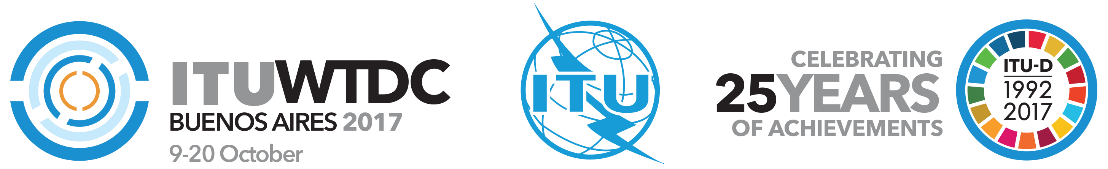 Telecommunication Development
Advisory Group (TDAG)22nd Meeting, Geneva, 9-12 May 2017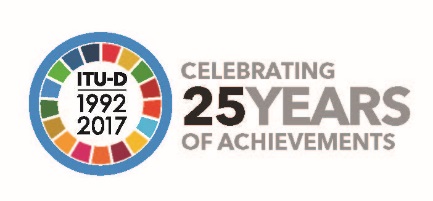 PLENARY MEETINGPLENARY MEETINGDocument TDAG17-22/39-E26 April 2017Original: EnglishRegional Preparatory Meeting for WTDC-17 for Africa (RPM-AFR)Regional Preparatory Meeting for WTDC-17 for Africa (RPM-AFR)Regional Preparatory Meeting for WTDC-17 for Africa (RPM-AFR)Outcomes of RPM-AFROutcomes of RPM-AFROutcomes of RPM-AFRSummary:This document includes agreed outcomes from RPM-AFR that took place in Kigali, Rwanda, from 6 to 8 December 2016, as reflected in the Chairman’s report (Document RPM-AFR16/25), namely:Draft new Regional Initiatives (areas and priorities).At RPM-AFR, several proposals to update its existing regional initiatives to include emerging trends and technologies were submitted as well as proposals on two new Regional Initiatives. The proposals focused on the areas and priorities listed below as potential Regional Initiatives. Concerning the elaboration of common proposals on Regional Initiatives to be submitted to WTDC-17, RPM-AFR agreed to use Document RPM-AFR16/INF/6 as a generic framework that may be further improved according to Member States’ needs as well as Resolution 17 (Rev. Dubai, 2014) as reference on the implementation approach. RPM-AFR further agreed that the African Telecommunications Union (ATU) will coordinate the process towards the elaboration of an Africa’s Common Proposal to WTDC-17. Action required:TDAG is invited to note this document.References:RPM-AFR16/25Summary:This document includes agreed outcomes from RPM-AFR that took place in Kigali, Rwanda, from 6 to 8 December 2016, as reflected in the Chairman’s report (Document RPM-AFR16/25), namely:Draft new Regional Initiatives (areas and priorities).At RPM-AFR, several proposals to update its existing regional initiatives to include emerging trends and technologies were submitted as well as proposals on two new Regional Initiatives. The proposals focused on the areas and priorities listed below as potential Regional Initiatives. Concerning the elaboration of common proposals on Regional Initiatives to be submitted to WTDC-17, RPM-AFR agreed to use Document RPM-AFR16/INF/6 as a generic framework that may be further improved according to Member States’ needs as well as Resolution 17 (Rev. Dubai, 2014) as reference on the implementation approach. RPM-AFR further agreed that the African Telecommunications Union (ATU) will coordinate the process towards the elaboration of an Africa’s Common Proposal to WTDC-17. Action required:TDAG is invited to note this document.References:RPM-AFR16/25Summary:This document includes agreed outcomes from RPM-AFR that took place in Kigali, Rwanda, from 6 to 8 December 2016, as reflected in the Chairman’s report (Document RPM-AFR16/25), namely:Draft new Regional Initiatives (areas and priorities).At RPM-AFR, several proposals to update its existing regional initiatives to include emerging trends and technologies were submitted as well as proposals on two new Regional Initiatives. The proposals focused on the areas and priorities listed below as potential Regional Initiatives. Concerning the elaboration of common proposals on Regional Initiatives to be submitted to WTDC-17, RPM-AFR agreed to use Document RPM-AFR16/INF/6 as a generic framework that may be further improved according to Member States’ needs as well as Resolution 17 (Rev. Dubai, 2014) as reference on the implementation approach. RPM-AFR further agreed that the African Telecommunications Union (ATU) will coordinate the process towards the elaboration of an Africa’s Common Proposal to WTDC-17. Action required:TDAG is invited to note this document.References:RPM-AFR16/25